Ficha de trabalho de Cidadania e DesenvolvimentoTema: Desigualdade de GéneroAssimetrias de género nas escolhas vocacionaisQuestão 1 – Como consideras que é distribuída a população feminina e a masculina nas diferentes áreas, em Portugal?Respostas da turma:Dados da Comissão para a Cidadania e Igualdade de Género - % de diplomados em 2004 Questão 2 – Dá exemplo de profissões:Maioritariamente desempenhadas pelo género masculino: Maioritariamente desempenhadas pelo género feminino: Com valores aproximadamente iguais dos dois géneros: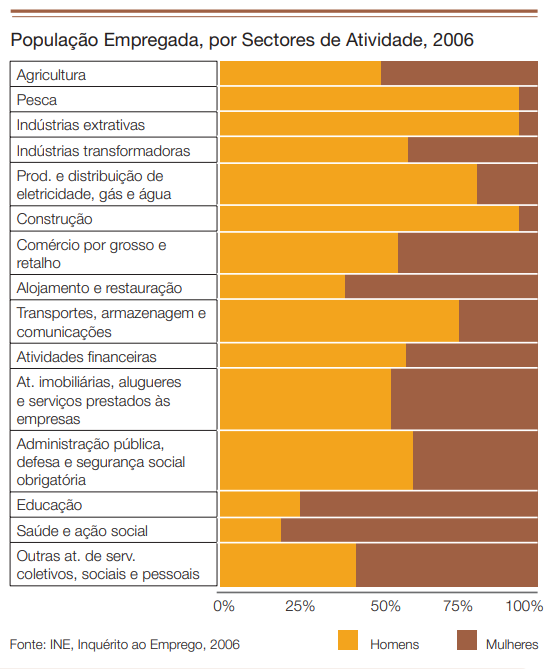 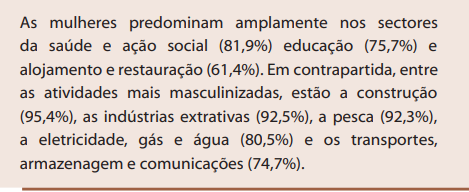 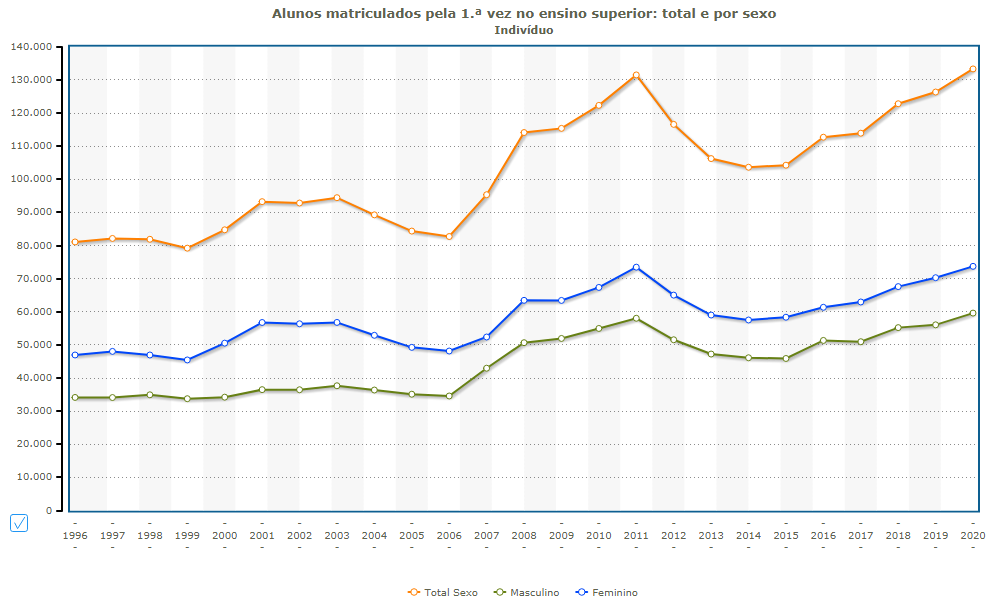 Fonte: https://www.pordata.pt/DB/Portugal/Ambiente+de+Consulta/Gr%C3%A1ficoTaxa de masculinidade – nº de homens por cada 100 mulheres (Portugal)Questão 3 – Que conclusões podemos tirar da análise do gráfico relativo ao nº de alunos matriculados pela primeira vez no ensino superior e da tabela relativa à taxa de masculinidade?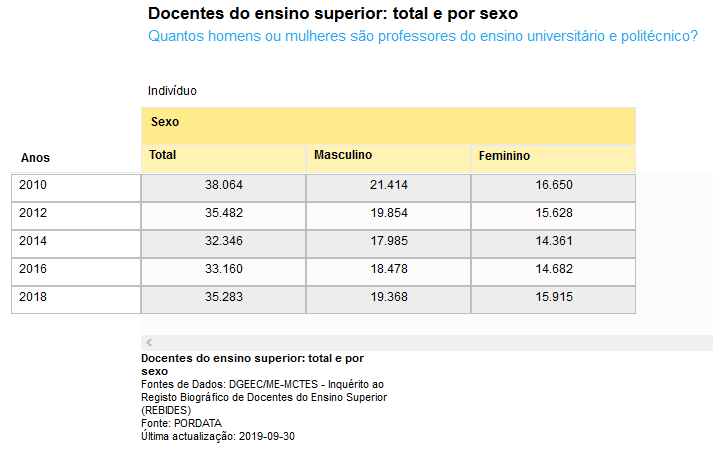 Questão 4– Compara o gráfico relativo ao nº de alunos matriculados no ensino superior com a tabela que indica o número de professores/as a lecionar no ensino superior e refere as conclusões que se podem tirar.Atividades: 1) Pesquisar, na PORDATA ( https://www.pordata.pt/Portugal ) outros dados referentes às desigualdades de género.2) Analisar e refletir sobre a desigualdade de género na realização das tarefas domésticas nas famílias portuguesas.3) Analisar o seguinte site e explicar a situação do género feminino face à digitalização do trabalho. https://eige.europa.eu/news/gender-equality-index-2020-can-we-wait-60-more-years , do European Institute for Gender Equality (EIGE)Área científicaMaioritariamente femininaMaioritariamente masculinaAproximadamente igualEducaçãoSaúde e Proteção socialArtes e HumanidadesCiências Sociais, Comércio e DireitoEngenhariaÁrea científicaMaioritariamente femininaMaioritariamente masculinaAproximadamente igualEducação86,3%Saúde e Proteção social79,8%Artes e Humanidades66,5%Ciências Sociais, Comércio e Direito64,9%Engenharia66,6%Relação de masculinidade: total e por grupo etárioFontes de Dados: INE - Estimativas Anuais da População ResidenteFonte: PORDATAÚltima actualização: 2020-06-15